Приложение № 15 к Договору от	№ 70-2024-000237ПАСПОРТ СТАРТАП-ПРОЕКТА 	(ссылка на проект)	 	(дата выгрузки)Наименование образовательной организации высшего образования (Получателя гранта)Регион Получателя грантаНаименование акселерационной программыДата заключения и номер ДоговораКРАТКАЯ ИНФОРМАЦИЯ О СТАРТАП-ПРОЕКТЕКРАТКАЯ ИНФОРМАЦИЯ О СТАРТАП-ПРОЕКТЕКРАТКАЯ ИНФОРМАЦИЯ О СТАРТАП-ПРОЕКТЕКРАТКАЯ ИНФОРМАЦИЯ О СТАРТАП-ПРОЕКТЕКРАТКАЯ ИНФОРМАЦИЯ О СТАРТАП-ПРОЕКТЕКРАТКАЯ ИНФОРМАЦИЯ О СТАРТАП-ПРОЕКТЕКРАТКАЯ ИНФОРМАЦИЯ О СТАРТАП-ПРОЕКТЕКРАТКАЯ ИНФОРМАЦИЯ О СТАРТАП-ПРОЕКТЕКРАТКАЯ ИНФОРМАЦИЯ О СТАРТАП-ПРОЕКТЕКРАТКАЯ ИНФОРМАЦИЯ О СТАРТАП-ПРОЕКТЕ1Название стартап-проекта*Название стартап-проекта*Название стартап-проекта*Название стартап-проекта*Название стартап-проекта*Название стартап-проекта*RouTravelRouTravelRouTravelRouTravel2Тема стартап-проекта*Указывается тема стартап-проекта в рамках темы акселерационной программы, основанной на Технологических направлениях в соответствии с перечнем критических технологий РФ, Рынках НТИ и Сквозных технологиях.Тема стартап-проекта*Указывается тема стартап-проекта в рамках темы акселерационной программы, основанной на Технологических направлениях в соответствии с перечнем критических технологий РФ, Рынках НТИ и Сквозных технологиях.Тема стартап-проекта*Указывается тема стартап-проекта в рамках темы акселерационной программы, основанной на Технологических направлениях в соответствии с перечнем критических технологий РФ, Рынках НТИ и Сквозных технологиях.Тема стартап-проекта*Указывается тема стартап-проекта в рамках темы акселерационной программы, основанной на Технологических направлениях в соответствии с перечнем критических технологий РФ, Рынках НТИ и Сквозных технологиях.Тема стартап-проекта*Указывается тема стартап-проекта в рамках темы акселерационной программы, основанной на Технологических направлениях в соответствии с перечнем критических технологий РФ, Рынках НТИ и Сквозных технологиях.Тема стартап-проекта*Указывается тема стартап-проекта в рамках темы акселерационной программы, основанной на Технологических направлениях в соответствии с перечнем критических технологий РФ, Рынках НТИ и Сквозных технологиях. Приложение для молодежи с возможностью создания пользовательских маршрутов, публикации готовых экскурсий от гидов, а также афиша актуальных мероприятий городов России. Приложение для молодежи с возможностью создания пользовательских маршрутов, публикации готовых экскурсий от гидов, а также афиша актуальных мероприятий городов России. Приложение для молодежи с возможностью создания пользовательских маршрутов, публикации готовых экскурсий от гидов, а также афиша актуальных мероприятий городов России. Приложение для молодежи с возможностью создания пользовательских маршрутов, публикации готовых экскурсий от гидов, а также афиша актуальных мероприятий городов России.3Технологическое направление в соответствии с перечнем критических технологий РФ*Технологическое направление в соответствии с перечнем критических технологий РФ*Технологическое направление в соответствии с перечнем критических технологий РФ*Технологическое направление в соответствии с перечнем критических технологий РФ*Технологическое направление в соответствии с перечнем критических технологий РФ*Технологическое направление в соответствии с перечнем критических технологий РФ* Технологии информационных, управляющих, навигационных систем. Технологии информационных, управляющих, навигационных систем. Технологии информационных, управляющих, навигационных систем. Технологии информационных, управляющих, навигационных систем.4Рынок НТИРынок НТИРынок НТИРынок НТИРынок НТИРынок НТИEduNetEduNetEduNetEduNet5Сквозные технологииСквозные технологииСквозные технологииСквозные технологииСквозные технологииСквозные технологииГеоинформационные системыГеоинформационные системыГеоинформационные системыГеоинформационные системыИНФОРМАЦИЯ О ЛИДЕРЕ И УЧАСТНИКАХ СТАРТАП-ПРОЕКТАИНФОРМАЦИЯ О ЛИДЕРЕ И УЧАСТНИКАХ СТАРТАП-ПРОЕКТАИНФОРМАЦИЯ О ЛИДЕРЕ И УЧАСТНИКАХ СТАРТАП-ПРОЕКТАИНФОРМАЦИЯ О ЛИДЕРЕ И УЧАСТНИКАХ СТАРТАП-ПРОЕКТАИНФОРМАЦИЯ О ЛИДЕРЕ И УЧАСТНИКАХ СТАРТАП-ПРОЕКТАИНФОРМАЦИЯ О ЛИДЕРЕ И УЧАСТНИКАХ СТАРТАП-ПРОЕКТАИНФОРМАЦИЯ О ЛИДЕРЕ И УЧАСТНИКАХ СТАРТАП-ПРОЕКТАИНФОРМАЦИЯ О ЛИДЕРЕ И УЧАСТНИКАХ СТАРТАП-ПРОЕКТАИНФОРМАЦИЯ О ЛИДЕРЕ И УЧАСТНИКАХ СТАРТАП-ПРОЕКТАИНФОРМАЦИЯ О ЛИДЕРЕ И УЧАСТНИКАХ СТАРТАП-ПРОЕКТА6Лидер стартап-проекта*Лидер стартап-проекта*Лидер стартап-проекта*Лидер стартап-проекта*Лидер стартап-проекта*Лидер стартап-проекта* U905815Leader IDКовалёв Максим Сергеевич+79787055607furiman007@vk.com U905815Leader IDКовалёв Максим Сергеевич+79787055607furiman007@vk.com U905815Leader IDКовалёв Максим Сергеевич+79787055607furiman007@vk.com U905815Leader IDКовалёв Максим Сергеевич+79787055607furiman007@vk.com7Команда стартап-проекта (участники стартап-проекта, которые работают в рамках акселерационной программы)Команда стартап-проекта (участники стартап-проекта, которые работают в рамках акселерационной программы)Команда стартап-проекта (участники стартап-проекта, которые работают в рамках акселерационной программы)Команда стартап-проекта (участники стартап-проекта, которые работают в рамках акселерационной программы)Команда стартап-проекта (участники стартап-проекта, которые работают в рамках акселерационной программы)Команда стартап-проекта (участники стартап-проекта, которые работают в рамках акселерационной программы)Команда стартап-проекта (участники стартап-проекта, которые работают в рамках акселерационной программы)Команда стартап-проекта (участники стартап-проекта, которые работают в рамках акселерационной программы)Команда стартап-проекта (участники стартап-проекта, которые работают в рамках акселерационной программы)Команда стартап-проекта (участники стартап-проекта, которые работают в рамках акселерационной программы)7№Unti IDLeader IDФИОРоль в проектеРоль в проектеТелефон, почтаДолжность (при наличии)Опыт и квалификация (краткое описание)1U18119824126032 Бричин Егор АндреевичАналитик/ПрограммистАналитик/Программист egorbrichin@mail.ru 895068964152 U1811983 2161242 Сергеева Елена Александровна Менеджер Менеджер 89082920620lena29122005@gamil.com3 U1811993 Богданова Станислава Сергеевна Fullstack Разработчик Fullstack Разработчик 89116071857 U1046525 3148046 Егоров Артемий Александрович Дизайнер/Тестировщик Дизайнер/Тестировщик89116224493artemijgrv@gmail.comПЛАН РЕАЛИЗАЦИИ СТАРТАП-ПРОЕКТАПЛАН РЕАЛИЗАЦИИ СТАРТАП-ПРОЕКТАПЛАН РЕАЛИЗАЦИИ СТАРТАП-ПРОЕКТАПЛАН РЕАЛИЗАЦИИ СТАРТАП-ПРОЕКТАПЛАН РЕАЛИЗАЦИИ СТАРТАП-ПРОЕКТАПЛАН РЕАЛИЗАЦИИ СТАРТАП-ПРОЕКТАПЛАН РЕАЛИЗАЦИИ СТАРТАП-ПРОЕКТАПЛАН РЕАЛИЗАЦИИ СТАРТАП-ПРОЕКТАПЛАН РЕАЛИЗАЦИИ СТАРТАП-ПРОЕКТАПЛАН РЕАЛИЗАЦИИ СТАРТАП-ПРОЕКТА8Аннотация проекта*Указывается краткая информация (не более 1000 знаков, без пробелов) о стартап-проекте (краткий реферат проекта, детализация отдельных блоков предусмотрена другими разделами Паспорта): цели и задачи проекта, ожидаемые результаты, области применения результатов, потенциальные потребительские сегментыАннотация проекта*Указывается краткая информация (не более 1000 знаков, без пробелов) о стартап-проекте (краткий реферат проекта, детализация отдельных блоков предусмотрена другими разделами Паспорта): цели и задачи проекта, ожидаемые результаты, области применения результатов, потенциальные потребительские сегментыАннотация проекта*Указывается краткая информация (не более 1000 знаков, без пробелов) о стартап-проекте (краткий реферат проекта, детализация отдельных блоков предусмотрена другими разделами Паспорта): цели и задачи проекта, ожидаемые результаты, области применения результатов, потенциальные потребительские сегментыАннотация проекта*Указывается краткая информация (не более 1000 знаков, без пробелов) о стартап-проекте (краткий реферат проекта, детализация отдельных блоков предусмотрена другими разделами Паспорта): цели и задачи проекта, ожидаемые результаты, области применения результатов, потенциальные потребительские сегментыАннотация проекта*Указывается краткая информация (не более 1000 знаков, без пробелов) о стартап-проекте (краткий реферат проекта, детализация отдельных блоков предусмотрена другими разделами Паспорта): цели и задачи проекта, ожидаемые результаты, области применения результатов, потенциальные потребительские сегментыАннотация проекта*Указывается краткая информация (не более 1000 знаков, без пробелов) о стартап-проекте (краткий реферат проекта, детализация отдельных блоков предусмотрена другими разделами Паспорта): цели и задачи проекта, ожидаемые результаты, области применения результатов, потенциальные потребительские сегментыНаш проект представляет собой уникальный сервис для молодых людей в возрасте от 14 до 25, которые ведут активный образ жизни и постоянно в поиске приключенийВ нашем приложение есть возможность создавать и публиковать как бесплатные маршруты, за рейтинг которых пользователи будут получать баллы и покупать на них различные скидки у заведений-партнёров, так и платные экскурсии по городам России. Также пользователи могут подобрать для себя готовые маршруты или экскурсии. В RouTravel будут публиковаться новости о предстоящих молодежных событиях, рейтинги наиболее популярных мест \ маршрутов \ экскурсий.Наш проект представляет собой уникальный сервис для молодых людей в возрасте от 14 до 25, которые ведут активный образ жизни и постоянно в поиске приключенийВ нашем приложение есть возможность создавать и публиковать как бесплатные маршруты, за рейтинг которых пользователи будут получать баллы и покупать на них различные скидки у заведений-партнёров, так и платные экскурсии по городам России. Также пользователи могут подобрать для себя готовые маршруты или экскурсии. В RouTravel будут публиковаться новости о предстоящих молодежных событиях, рейтинги наиболее популярных мест \ маршрутов \ экскурсий.Наш проект представляет собой уникальный сервис для молодых людей в возрасте от 14 до 25, которые ведут активный образ жизни и постоянно в поиске приключенийВ нашем приложение есть возможность создавать и публиковать как бесплатные маршруты, за рейтинг которых пользователи будут получать баллы и покупать на них различные скидки у заведений-партнёров, так и платные экскурсии по городам России. Также пользователи могут подобрать для себя готовые маршруты или экскурсии. В RouTravel будут публиковаться новости о предстоящих молодежных событиях, рейтинги наиболее популярных мест \ маршрутов \ экскурсий.Наш проект представляет собой уникальный сервис для молодых людей в возрасте от 14 до 25, которые ведут активный образ жизни и постоянно в поиске приключенийВ нашем приложение есть возможность создавать и публиковать как бесплатные маршруты, за рейтинг которых пользователи будут получать баллы и покупать на них различные скидки у заведений-партнёров, так и платные экскурсии по городам России. Также пользователи могут подобрать для себя готовые маршруты или экскурсии. В RouTravel будут публиковаться новости о предстоящих молодежных событиях, рейтинги наиболее популярных мест \ маршрутов \ экскурсий.Базовая бизнес-идеяБазовая бизнес-идеяБазовая бизнес-идеяБазовая бизнес-идеяБазовая бизнес-идеяБазовая бизнес-идеяБазовая бизнес-идеяБазовая бизнес-идеяБазовая бизнес-идеяБазовая бизнес-идея9Какой продукт (товар/ услуга/ устройство/ ПО/ технология/ процесс и т.д.) будет продаваться*Указывается максимально понятно и емко информация о продукте, лежащем в основе стартап-проекта, благодаря реализации которого планируется получать основной доходКакой продукт (товар/ услуга/ устройство/ ПО/ технология/ процесс и т.д.) будет продаваться*Указывается максимально понятно и емко информация о продукте, лежащем в основе стартап-проекта, благодаря реализации которого планируется получать основной доходКакой продукт (товар/ услуга/ устройство/ ПО/ технология/ процесс и т.д.) будет продаваться*Указывается максимально понятно и емко информация о продукте, лежащем в основе стартап-проекта, благодаря реализации которого планируется получать основной доходКакой продукт (товар/ услуга/ устройство/ ПО/ технология/ процесс и т.д.) будет продаваться*Указывается максимально понятно и емко информация о продукте, лежащем в основе стартап-проекта, благодаря реализации которого планируется получать основной доходКакой продукт (товар/ услуга/ устройство/ ПО/ технология/ процесс и т.д.) будет продаваться*Указывается максимально понятно и емко информация о продукте, лежащем в основе стартап-проекта, благодаря реализации которого планируется получать основной доходКакой продукт (товар/ услуга/ устройство/ ПО/ технология/ процесс и т.д.) будет продаваться*Указывается максимально понятно и емко информация о продукте, лежащем в основе стартап-проекта, благодаря реализации которого планируется получать основной доход Приложение для Anroid и Ios, в котором будут продаваться маршруты и публиковаться анкеты гидов, продающих свои услуги. С каждой продажи через наше приложение мы будем брать комиссию, а также у нас будет платное размещение рекламы своих услуг или меропритий. Приложение для Anroid и Ios, в котором будут продаваться маршруты и публиковаться анкеты гидов, продающих свои услуги. С каждой продажи через наше приложение мы будем брать комиссию, а также у нас будет платное размещение рекламы своих услуг или меропритий. Приложение для Anroid и Ios, в котором будут продаваться маршруты и публиковаться анкеты гидов, продающих свои услуги. С каждой продажи через наше приложение мы будем брать комиссию, а также у нас будет платное размещение рекламы своих услуг или меропритий. Приложение для Anroid и Ios, в котором будут продаваться маршруты и публиковаться анкеты гидов, продающих свои услуги. С каждой продажи через наше приложение мы будем брать комиссию, а также у нас будет платное размещение рекламы своих услуг или меропритий.10Какую и чью (какого типа потребителей) проблему решает*Указывается максимально и емко информация о проблеме потенциального потребителя, которую (полностью или частично) сможет решить ваш продуктКакую и чью (какого типа потребителей) проблему решает*Указывается максимально и емко информация о проблеме потенциального потребителя, которую (полностью или частично) сможет решить ваш продуктКакую и чью (какого типа потребителей) проблему решает*Указывается максимально и емко информация о проблеме потенциального потребителя, которую (полностью или частично) сможет решить ваш продуктКакую и чью (какого типа потребителей) проблему решает*Указывается максимально и емко информация о проблеме потенциального потребителя, которую (полностью или частично) сможет решить ваш продуктКакую и чью (какого типа потребителей) проблему решает*Указывается максимально и емко информация о проблеме потенциального потребителя, которую (полностью или частично) сможет решить ваш продуктКакую и чью (какого типа потребителей) проблему решает*Указывается максимально и емко информация о проблеме потенциального потребителя, которую (полностью или частично) сможет решить ваш продукт Люди часто не знают, чем им заняться на прогулке, в какое интересное место сходить или как интересно провести время , когда вы проездом или на бизнес встрече в другом городе. Наше приложение является решением данной проблемы.На рынке TravelTech России не представлено сервиса, в котором можно было бы иметь возможность создавать пользовательские экскурсии, которые могут быть составлены на любой вкус, повод, время и затраченные ресурсы. Также наше приложение будет объединять в себе не только пользовательские маршруты, но и готовые экскурсии от гидов вашего города. Кроме того, в нашем приложении будет добавлен чат, чтобы пользователи могли общаться и вместе проходить маршруты. С другой стороны, наше приложение является агрегатором для продажи экскурсий гида и привлечения новых пользователей из нового источника. С третьей стороны, наши партнеры которые будут публиковаться в нашем приложении будут получать новых клиентов, которые тоже получат скидки. Также концертные площадки и организаторы могут размещать афиши своих мероприятий.  Люди часто не знают, чем им заняться на прогулке, в какое интересное место сходить или как интересно провести время , когда вы проездом или на бизнес встрече в другом городе. Наше приложение является решением данной проблемы.На рынке TravelTech России не представлено сервиса, в котором можно было бы иметь возможность создавать пользовательские экскурсии, которые могут быть составлены на любой вкус, повод, время и затраченные ресурсы. Также наше приложение будет объединять в себе не только пользовательские маршруты, но и готовые экскурсии от гидов вашего города. Кроме того, в нашем приложении будет добавлен чат, чтобы пользователи могли общаться и вместе проходить маршруты. С другой стороны, наше приложение является агрегатором для продажи экскурсий гида и привлечения новых пользователей из нового источника. С третьей стороны, наши партнеры которые будут публиковаться в нашем приложении будут получать новых клиентов, которые тоже получат скидки. Также концертные площадки и организаторы могут размещать афиши своих мероприятий.  Люди часто не знают, чем им заняться на прогулке, в какое интересное место сходить или как интересно провести время , когда вы проездом или на бизнес встрече в другом городе. Наше приложение является решением данной проблемы.На рынке TravelTech России не представлено сервиса, в котором можно было бы иметь возможность создавать пользовательские экскурсии, которые могут быть составлены на любой вкус, повод, время и затраченные ресурсы. Также наше приложение будет объединять в себе не только пользовательские маршруты, но и готовые экскурсии от гидов вашего города. Кроме того, в нашем приложении будет добавлен чат, чтобы пользователи могли общаться и вместе проходить маршруты. С другой стороны, наше приложение является агрегатором для продажи экскурсий гида и привлечения новых пользователей из нового источника. С третьей стороны, наши партнеры которые будут публиковаться в нашем приложении будут получать новых клиентов, которые тоже получат скидки. Также концертные площадки и организаторы могут размещать афиши своих мероприятий.  Люди часто не знают, чем им заняться на прогулке, в какое интересное место сходить или как интересно провести время , когда вы проездом или на бизнес встрече в другом городе. Наше приложение является решением данной проблемы.На рынке TravelTech России не представлено сервиса, в котором можно было бы иметь возможность создавать пользовательские экскурсии, которые могут быть составлены на любой вкус, повод, время и затраченные ресурсы. Также наше приложение будет объединять в себе не только пользовательские маршруты, но и готовые экскурсии от гидов вашего города. Кроме того, в нашем приложении будет добавлен чат, чтобы пользователи могли общаться и вместе проходить маршруты. С другой стороны, наше приложение является агрегатором для продажи экскурсий гида и привлечения новых пользователей из нового источника. С третьей стороны, наши партнеры которые будут публиковаться в нашем приложении будут получать новых клиентов, которые тоже получат скидки. Также концертные площадки и организаторы могут размещать афиши своих мероприятий. 11Потенциальные потребительские сегменты*Указывается краткая информация о потенциальных потребителях с указанием их характеристик (детализация предусмотрена в части 3 данной таблицы): для юридических лиц– категория бизнеса, отрасль, и т.д.; для физических лиц – демографические данные, вкусы, уровень образования, уровень потребления и т.д.; географическое расположение потребителей, сектор рынка(B2B, B2C и др.)Потенциальные потребительские сегменты*Указывается краткая информация о потенциальных потребителях с указанием их характеристик (детализация предусмотрена в части 3 данной таблицы): для юридических лиц– категория бизнеса, отрасль, и т.д.; для физических лиц – демографические данные, вкусы, уровень образования, уровень потребления и т.д.; географическое расположение потребителей, сектор рынка(B2B, B2C и др.)Потенциальные потребительские сегменты*Указывается краткая информация о потенциальных потребителях с указанием их характеристик (детализация предусмотрена в части 3 данной таблицы): для юридических лиц– категория бизнеса, отрасль, и т.д.; для физических лиц – демографические данные, вкусы, уровень образования, уровень потребления и т.д.; географическое расположение потребителей, сектор рынка(B2B, B2C и др.)Потенциальные потребительские сегменты*Указывается краткая информация о потенциальных потребителях с указанием их характеристик (детализация предусмотрена в части 3 данной таблицы): для юридических лиц– категория бизнеса, отрасль, и т.д.; для физических лиц – демографические данные, вкусы, уровень образования, уровень потребления и т.д.; географическое расположение потребителей, сектор рынка(B2B, B2C и др.)Потенциальные потребительские сегменты*Указывается краткая информация о потенциальных потребителях с указанием их характеристик (детализация предусмотрена в части 3 данной таблицы): для юридических лиц– категория бизнеса, отрасль, и т.д.; для физических лиц – демографические данные, вкусы, уровень образования, уровень потребления и т.д.; географическое расположение потребителей, сектор рынка(B2B, B2C и др.)Потенциальные потребительские сегменты*Указывается краткая информация о потенциальных потребителях с указанием их характеристик (детализация предусмотрена в части 3 данной таблицы): для юридических лиц– категория бизнеса, отрасль, и т.д.; для физических лиц – демографические данные, вкусы, уровень образования, уровень потребления и т.д.; географическое расположение потребителей, сектор рынка(B2B, B2C и др.)–местные жители, кто хочет узнать свой город –туристы - путешественники по РФ–бизнес путешественники–люди, кто заинтересован в истории –люди проездом на ночь и сэкономить свое время–местные жители, кто хочет узнать свой город –туристы - путешественники по РФ–бизнес путешественники–люди, кто заинтересован в истории –люди проездом на ночь и сэкономить свое время–местные жители, кто хочет узнать свой город –туристы - путешественники по РФ–бизнес путешественники–люди, кто заинтересован в истории –люди проездом на ночь и сэкономить свое время–местные жители, кто хочет узнать свой город –туристы - путешественники по РФ–бизнес путешественники–люди, кто заинтересован в истории –люди проездом на ночь и сэкономить свое время12На основе какого научно-технического решения и/или результата будет создан продукт (с указанием использования собственных	или	существующих разработок)*Указывается необходимый перечень научно- технических решений с их кратким описанием для создания и выпуска на рынок продуктаНа основе какого научно-технического решения и/или результата будет создан продукт (с указанием использования собственных	или	существующих разработок)*Указывается необходимый перечень научно- технических решений с их кратким описанием для создания и выпуска на рынок продуктаНа основе какого научно-технического решения и/или результата будет создан продукт (с указанием использования собственных	или	существующих разработок)*Указывается необходимый перечень научно- технических решений с их кратким описанием для создания и выпуска на рынок продуктаНа основе какого научно-технического решения и/или результата будет создан продукт (с указанием использования собственных	или	существующих разработок)*Указывается необходимый перечень научно- технических решений с их кратким описанием для создания и выпуска на рынок продуктаНа основе какого научно-технического решения и/или результата будет создан продукт (с указанием использования собственных	или	существующих разработок)*Указывается необходимый перечень научно- технических решений с их кратким описанием для создания и выпуска на рынок продуктаНа основе какого научно-технического решения и/или результата будет создан продукт (с указанием использования собственных	или	существующих разработок)*Указывается необходимый перечень научно- технических решений с их кратким описанием для создания и выпуска на рынок продукта uizard uizard uizard uizard13Бизнес-модель*Указывается кратко описание способа, который планируется использовать для создания ценности и получения прибыли, в том числе, как планируется выстраивать отношения с потребителями и поставщиками, способы привлечения финансовых и иных ресурсов, какие каналы продвижения и сбыта продукта планируется использовать и развивать, и т.д.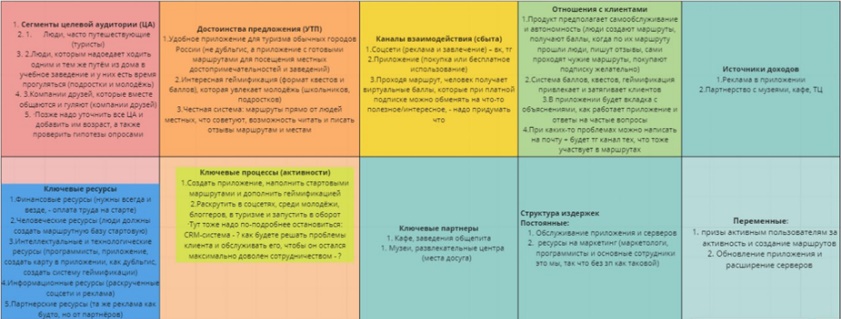 14Основные конкуренты*Кратко указываются основные конкуренты (не менее 5) IziTravel, TripIt, Mytravel tracker, sygicTravel maps, Яндекс. Путешествия15Ценностное предложение*Формулируется объяснение, почему клиенты должны вести дела с вами, а не с вашими конкурентами, и с самого начала делает очевидными преимущества ваших продуктов или услугНаше преимущество заключается в том, что мы предоставляем обширный выбор оригинальных маршрутов и экскурсий для путешествия, которые составляет молодежь. Актуальные мероприятия города, необычные заведения и оригинальные маршруты собраны в одном сервисе.16Обоснование реализуемости (устойчивости) бизнеса (конкурентные преимущества (включая наличие уникальных РИД, действующих индустриальных партнеров, доступ к ограниченным ресурсам и т.д.); дефицит, дешевизна, уникальность и т.п.) (для проектов, прошедших во второй этап акселерационной программы)Приведите аргументы в пользу реализуемости бизнес-идеи, в чем ее полезность и востребованность продукта по сравнению с другими продуктами на рынке, чем обосновывается потенциальная прибыльность бизнеса, насколько будетбизнес устойчивымХарактеристика будущего продуктаХарактеристика будущего продукта17Основные технические параметры, включая обоснование соответствия идеи/задела тематическому направлению (лоту)*Необходимо привести основные технические параметры продукта, которые обеспечивают их конкурентоспособность и соответствуютвыбранному тематическому направлению18Организационные, производственные и финансовые параметры бизнеса(для проектов, прошедших во второй этап акселерационной программы)*Приводится видение основателя (-лей) стартапа в части выстраивания внутренних процессов организации бизнеса, включаяпартнерские возможности19Основные конкурентные преимущества(для проектов, прошедших во второй этап акселерационной программы)*Необходимо привести описание наиболее значимых качественных и количественных характеристик продукта, которые обеспечивают конкурентные преимущества в сравнении с существующими аналогами (сравнение по стоимостным, техническимпараметрам и проч.)20Научно-техническое решение и/или результаты, необходимые для создания продукции(для проектов, прошедших во второй этап акселерационной программы)*Описываются технические параметры научно-технических решений/ результатов, указанных пункте 12, подтверждающие/ обосновывающие достижение характеристик продукта, обеспечивающих ихконкурентоспособность21«Задел». Уровень готовности продукта TRL (для проектов, прошедших во второй этап акселерационной программы)*Необходимо указать максимально емко и кратко, насколько проработан стартап- проект по итогам прохождения акселерационной программы (организационные, кадровые, материальные и др.), позволяющие максимально эффективноразвивать стартап дальше22Соответствие проекта научным и(или) научно-техническим приоритетам образовательной организации/региона заявителя/предприятия(для проектов, прошедших во второй этап акселерационной программы)23Каналы продвижения будущего продукта (для проектов, прошедших во второй этап акселерационной программы)Необходимо указать, какую маркетинговую стратегию планируется применять, привести кратко аргументы в пользу выбора тех илииных каналов продвижения24Каналы сбыта будущего продукта(для проектов, прошедших во второй этап акселерационной программы)Указать какие каналы сбыта планируется использовать для реализации продукта и дать кратко обоснование выбораХарактеристика проблемы, на решение которой направлен стартап- проектХарактеристика проблемы, на решение которой направлен стартап- проект25Какая часть проблемы решается (может быть решена)*Необходимо детально раскрыть вопрос, поставленный в пункте 10, описав, какая часть проблемы или вся проблема решается спомощью стартап-проекта26«Держатель» проблемы, его мотивации и возможности решения проблемы с использованием продукции*Необходимо детально описать взаимосвязь между выявленной проблемой и потенциальным потребителем (см. пункты 9,10 и 11)27Каким способом будет решена проблема*Необходимо описать детально, как именно ваши товары и услуги помогут потребителямсправляться с проблемой28Оценка потенциала «рынка» и рентабельности бизнеса(для проектов, прошедших во второй этап акселерационной программы)Необходимо привести кратко обоснование сегмента и доли рынка, потенциальные возможности для масштабирования бизнеса, а также детально раскрыть информацию,указанную в пункте 16. TravelTech РФ(TAM) – 221,45 млрд TravelTech в организации досуга РФ(SAM) – 5,76 млрдДостижимый объем рынка в первых 4-х субъектах РФ за первые 2 года(SOM)- 230,54 млн руб29План дальнейшего развития стартап- проекта(для проектов, прошедших во второй этап акселерационной программы)Укажите, какие шаги будут предприняты в течение 6-12 месяцев после завершения прохождения акселерационной программы, какие меры поддержки планируется привлечь